Mi descripcíon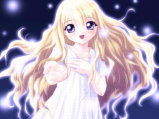 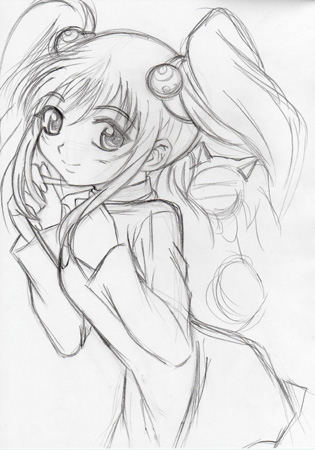 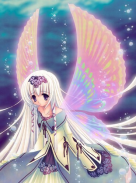    Me gusta mucho leer los manga porque me       encantan los dibujos mientras que no soporto las novelas.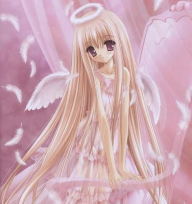 Me gusta mucho dibujar.Me chifla también escribir también pero  cuando escribo demasiado, me duele  la mano.Me gusta mucho ver la tele porque es divertido y tranquilo mientras que odio la natación porque es aburrido pero me gusta un poco cuando voy con mi familia.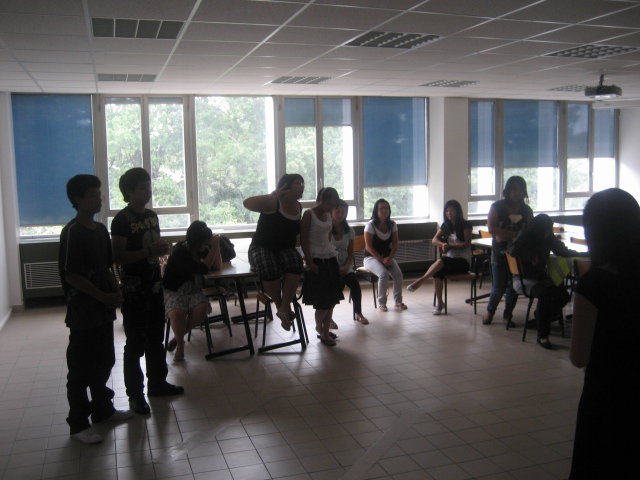 Durante los vacaciones me gusta ir a Nantes porque hay un campo cada año y es el único momento cuando puedo ver de nuevo a mi familia y a mis amigos.Es un momento que me gusta mientras que estoy triste porque dura sólo una semana, y cuando me voy estoy verdaderamente triste.